EART120: Estuary environments				Name: ______________________Draw lines separating depositional environments and label the environments as specifically as you can. These sections may contain fluvial, wave-dominated, tidal flat, delta, or estuary settings. Also draw lines (sequence stratigraphic surfaces) that separate the systems tracts, label the systems tracts, and label the sequence stratigraphic surfaces. Look for the maximum regressive surface, maximum flooding surface, subaerial unconformity, regressive surface of marine erosion, and transgressive ravinement surface.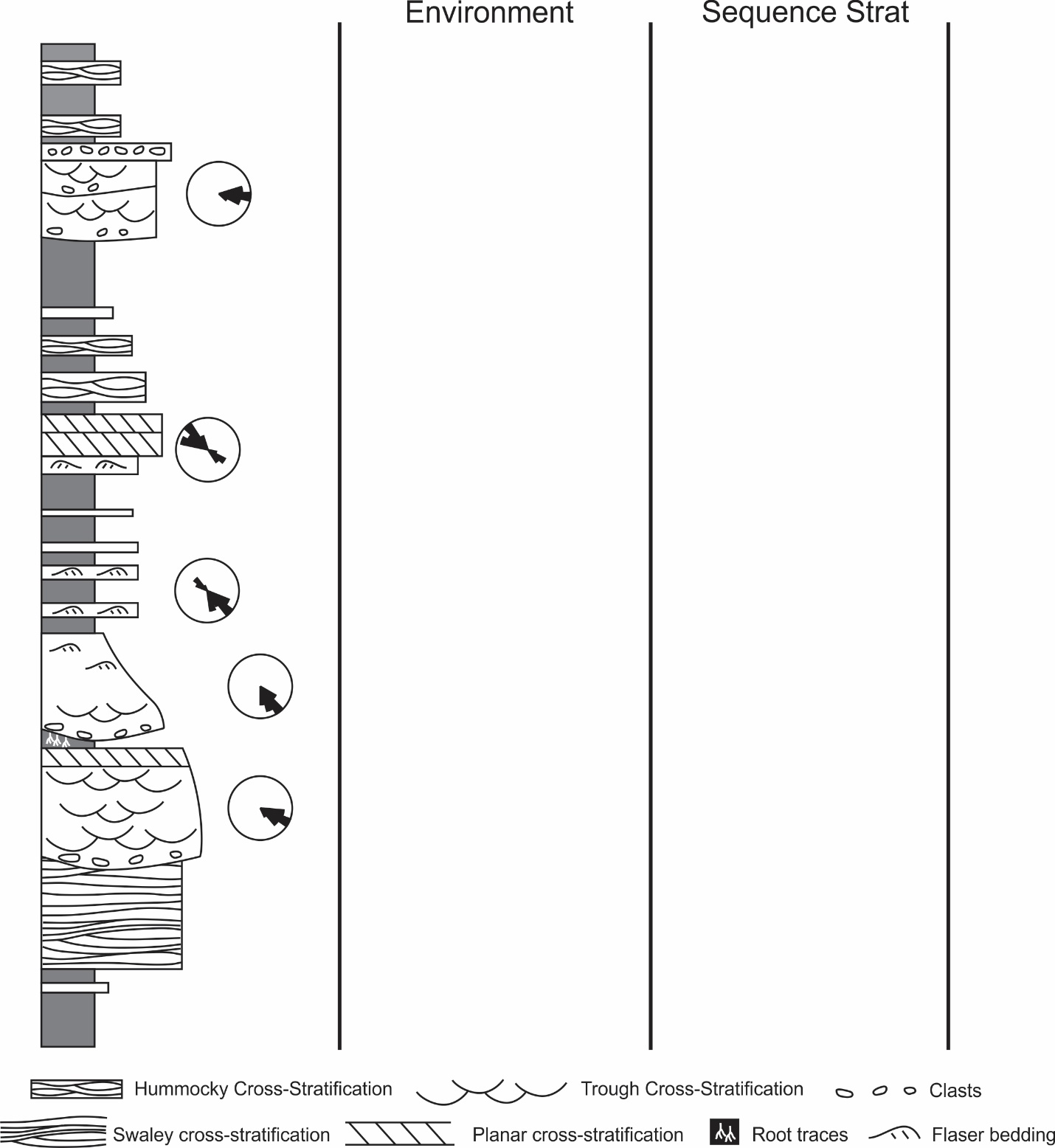 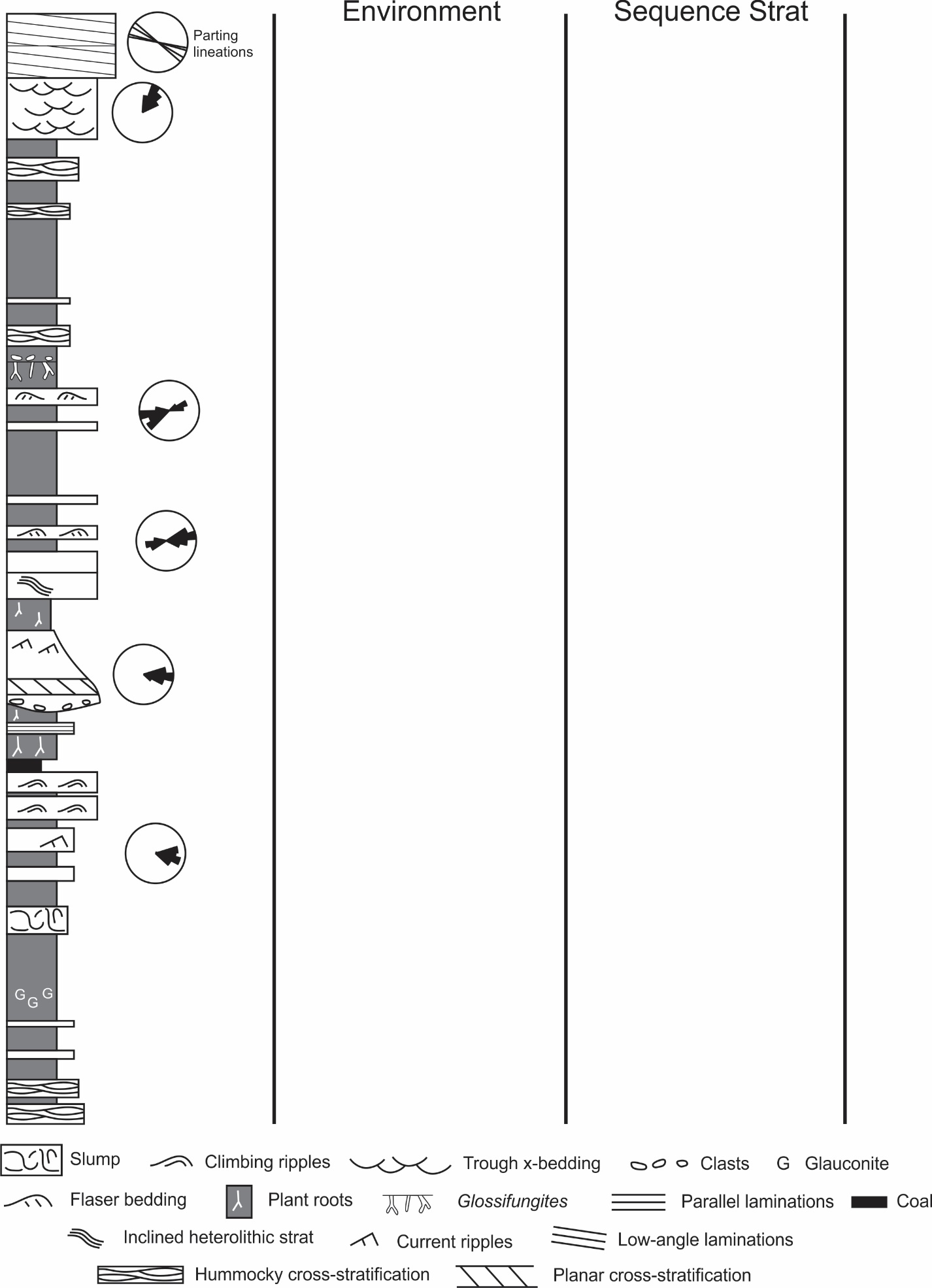 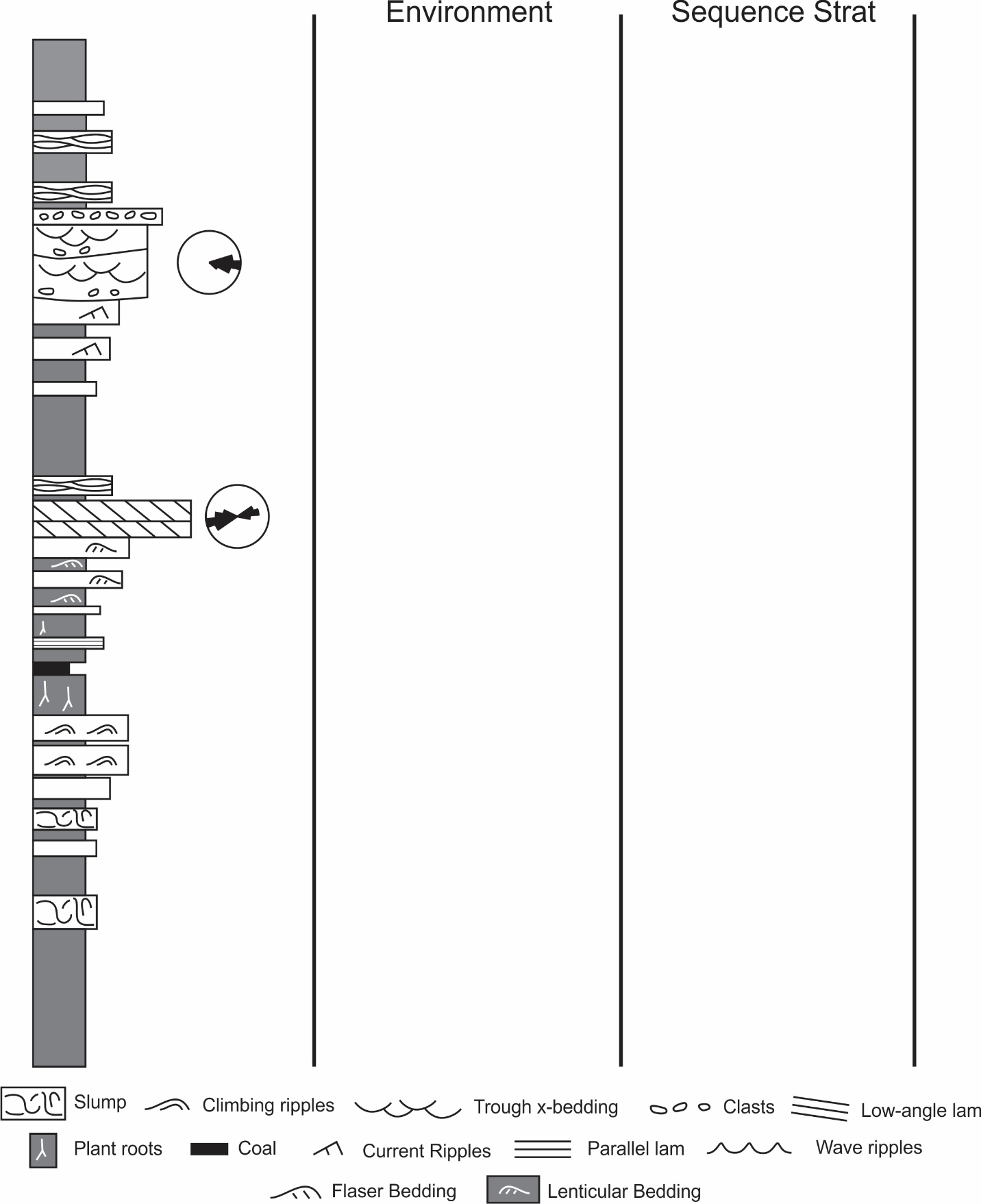 